Nabízíme k prodeji:112.ZO.AVZO technických sportů a činnosti ČRU dolu Lazy č.p. 880P.O.Box 133Orlová Lutyně73514Mob. : +420 723 486 016        E-mail: VlastimilGrabec@seznam.cz 	Web: www.avzo.112.estranky.cz	www.avzo.rajce.netElektrické ovládaní je kabelové na 50m a to po dvojicích zapojená s ovladači posunu jednin směrem každého nosiče. Hlavní elektricky napáječ je na 240 a nebo na autobaterii. Nosiče terčů jsou mobilní rozkládací:Stříška proti dešti-samostatný nosič s označenými  číslicemi -50m kabelu vždy pro dva nosiče ukončen zastávkami celkem 8 sad-podstavec na dva kusy rozložení – vše se vejde na přívěsný vozík s plachtou.CELKOVÁ CENA ´´ za veškeré nosiče 16.ks a elektrický napáječ s příslušenství požaduje celkovou částku                   350 000,-Kč ´´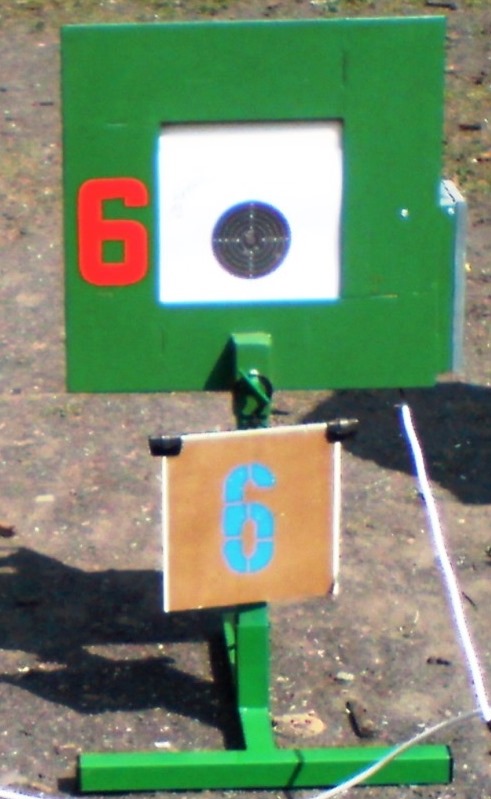 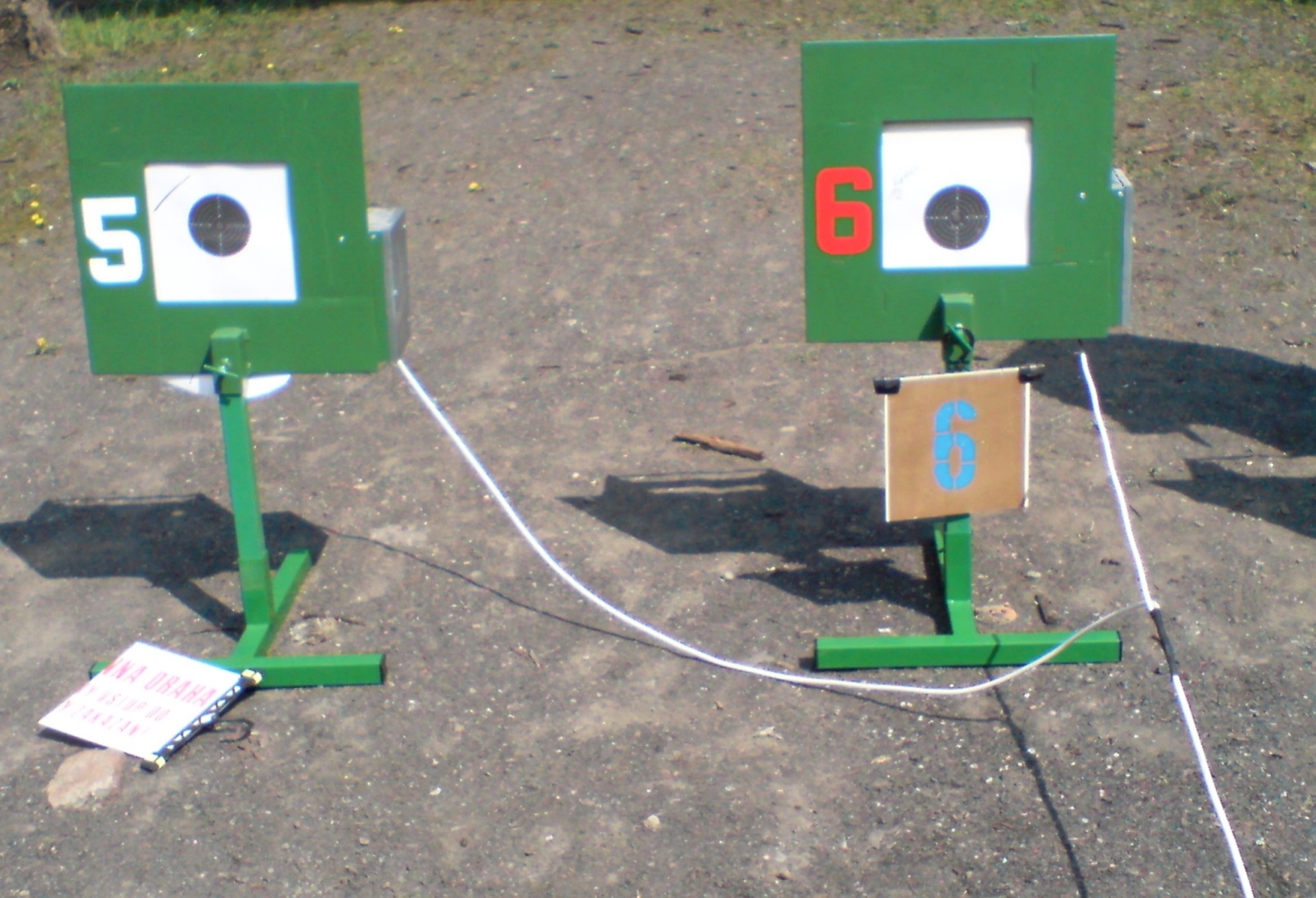 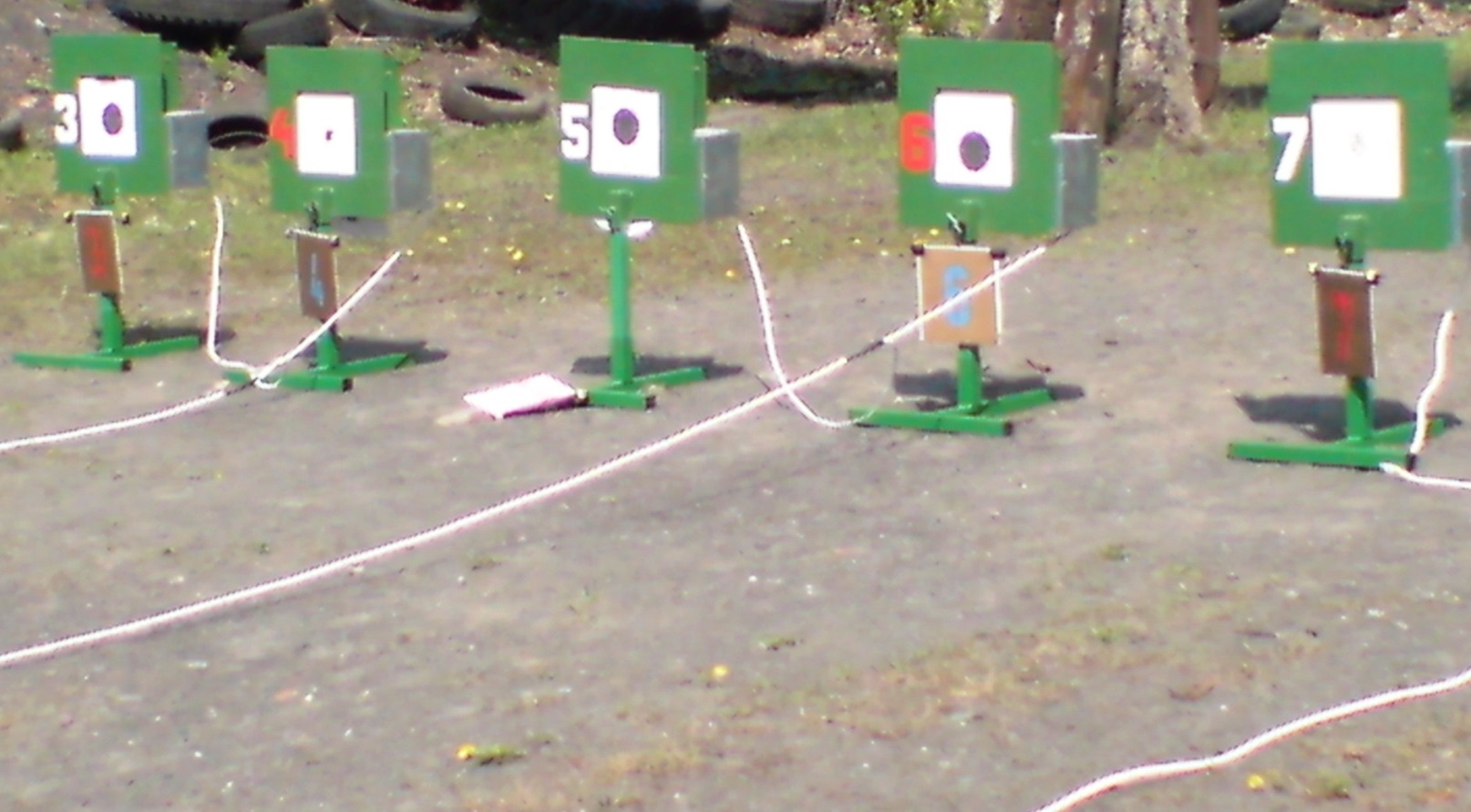 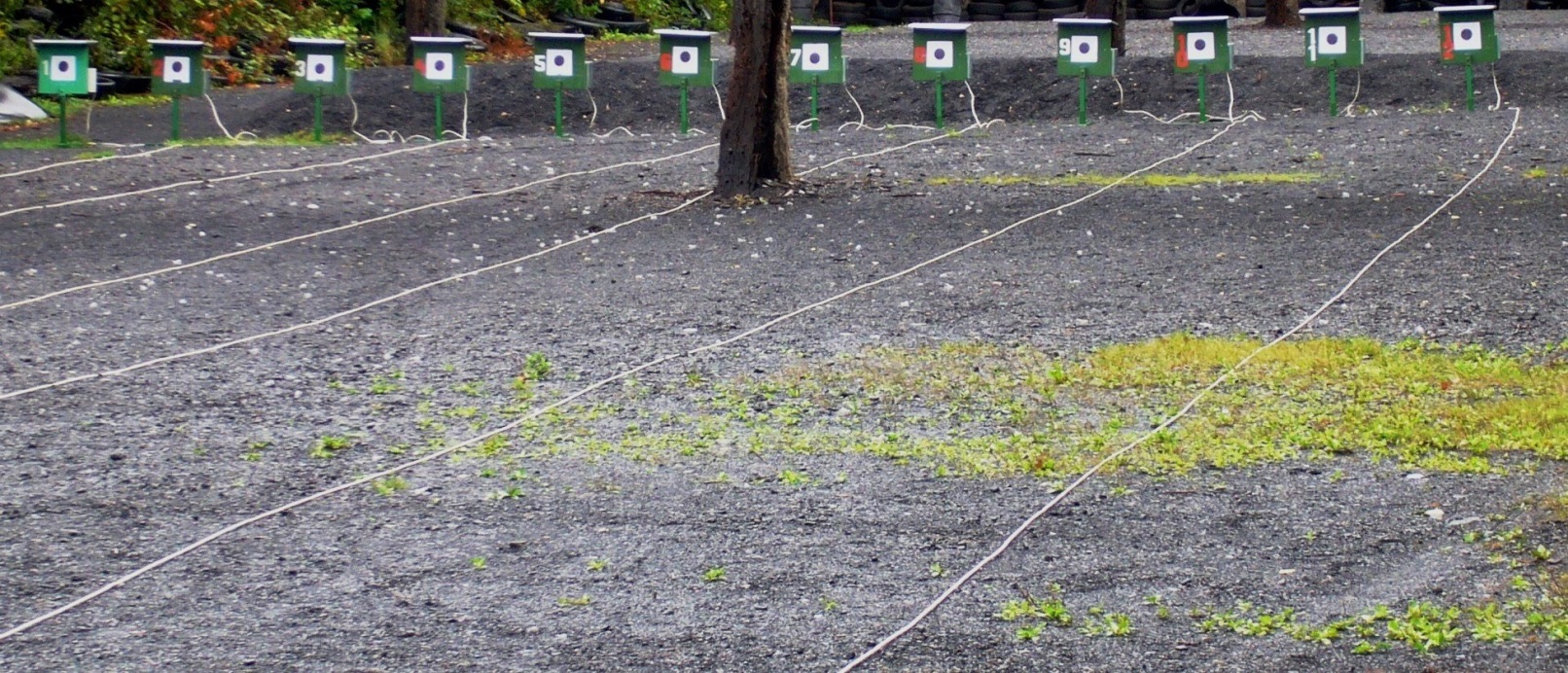 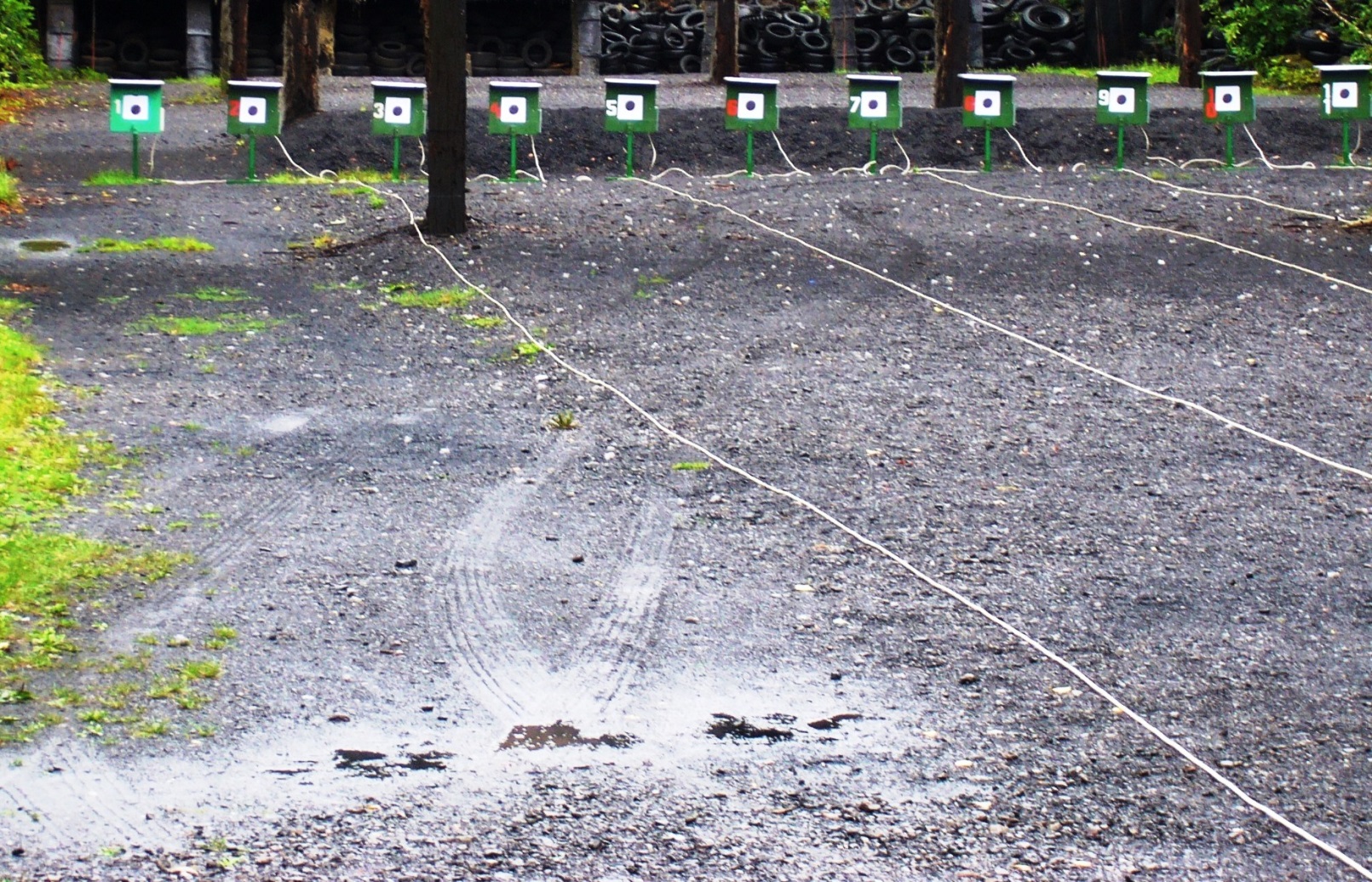 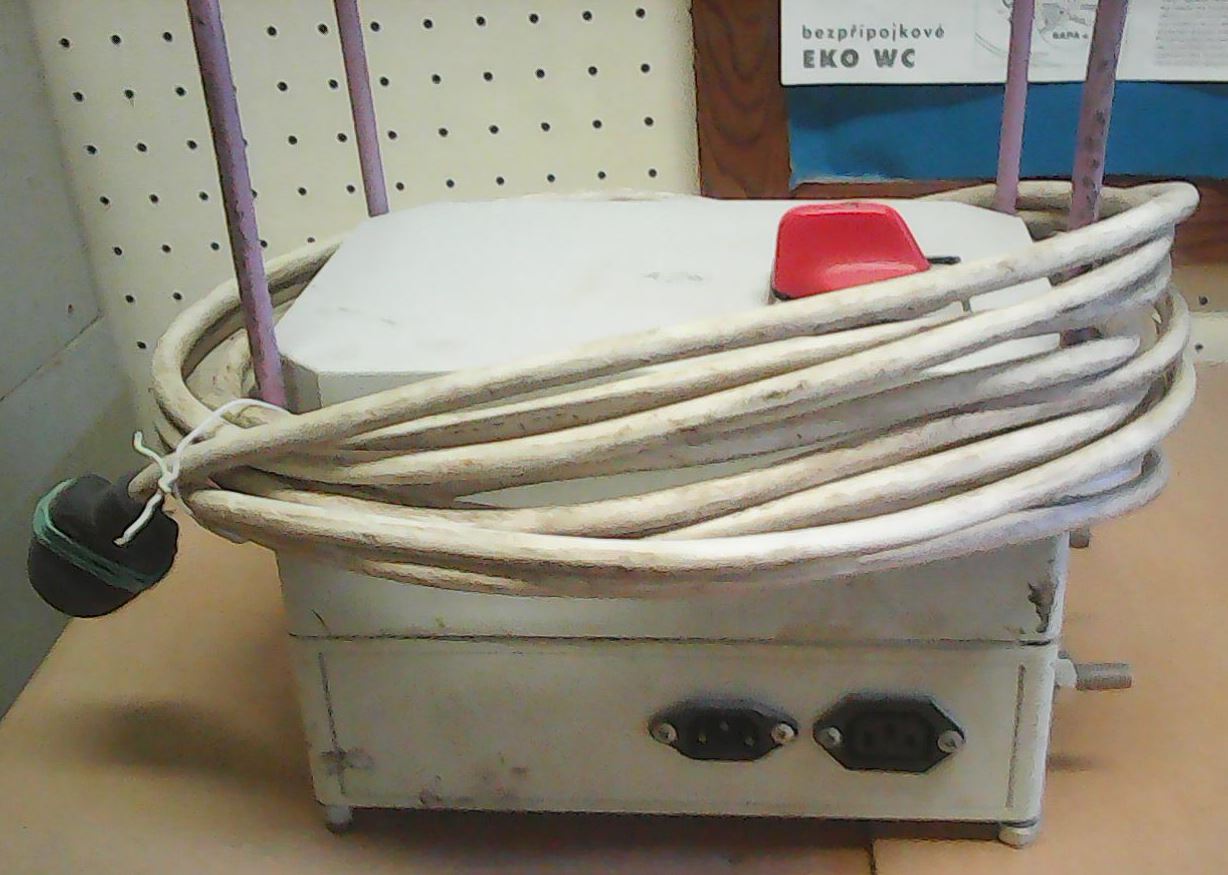 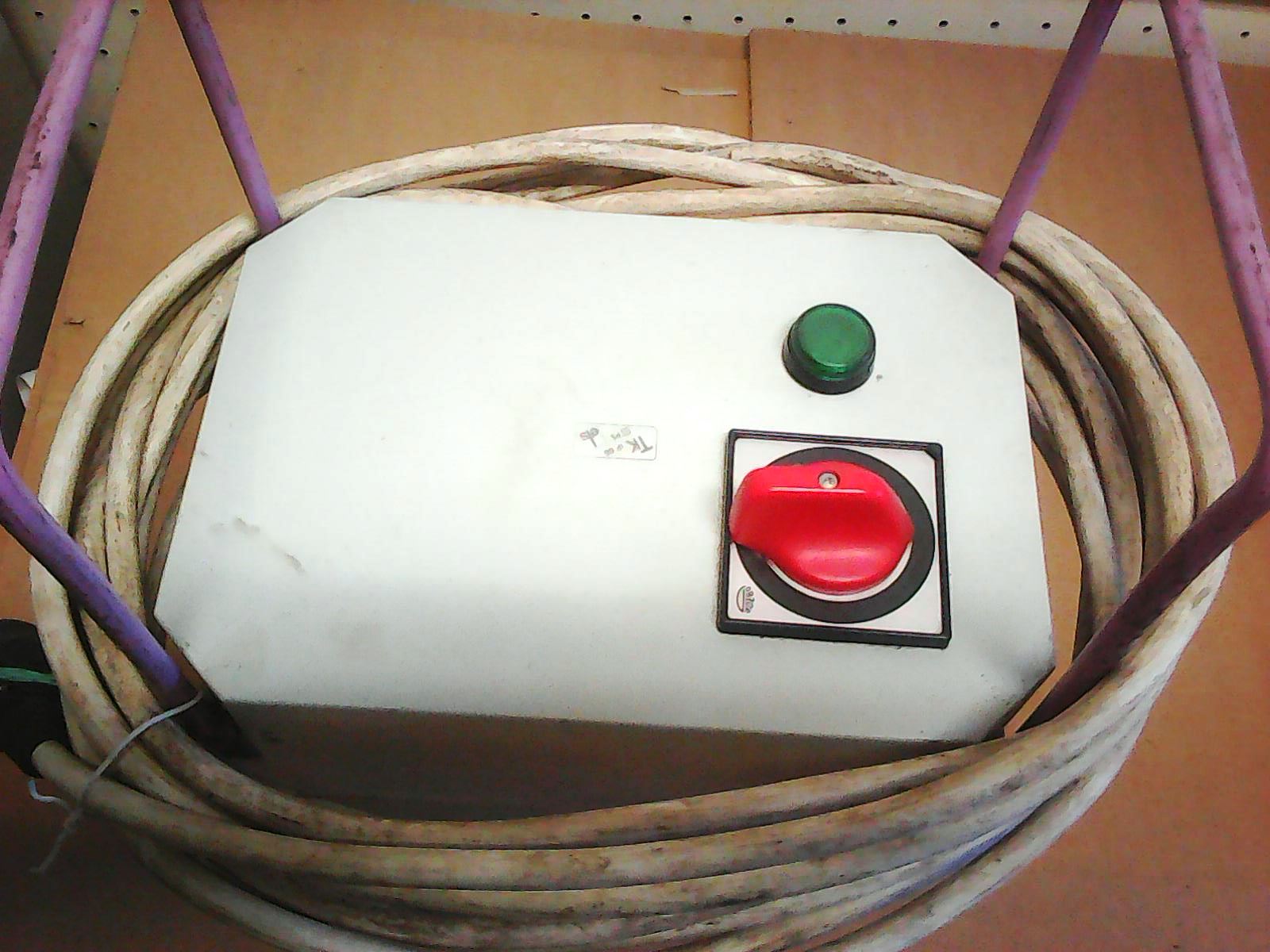 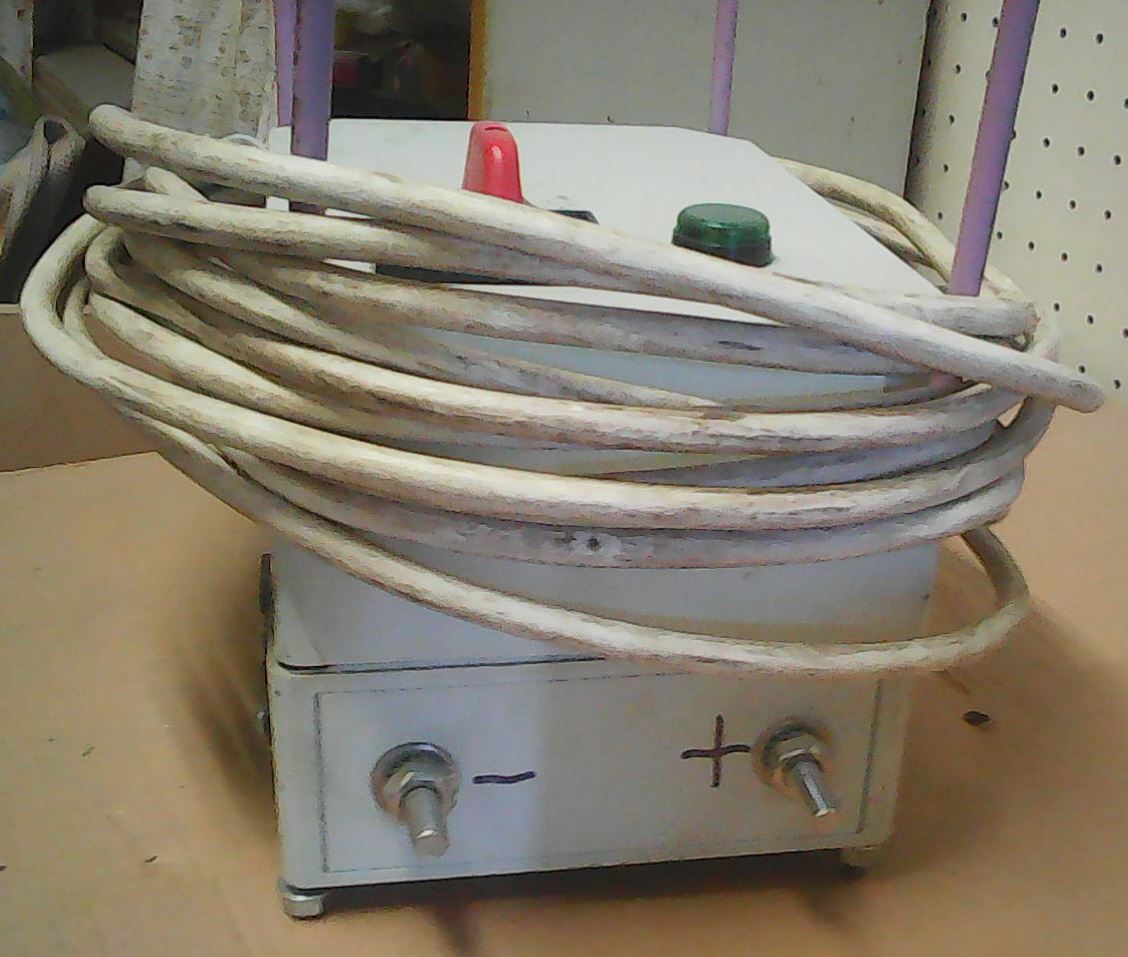 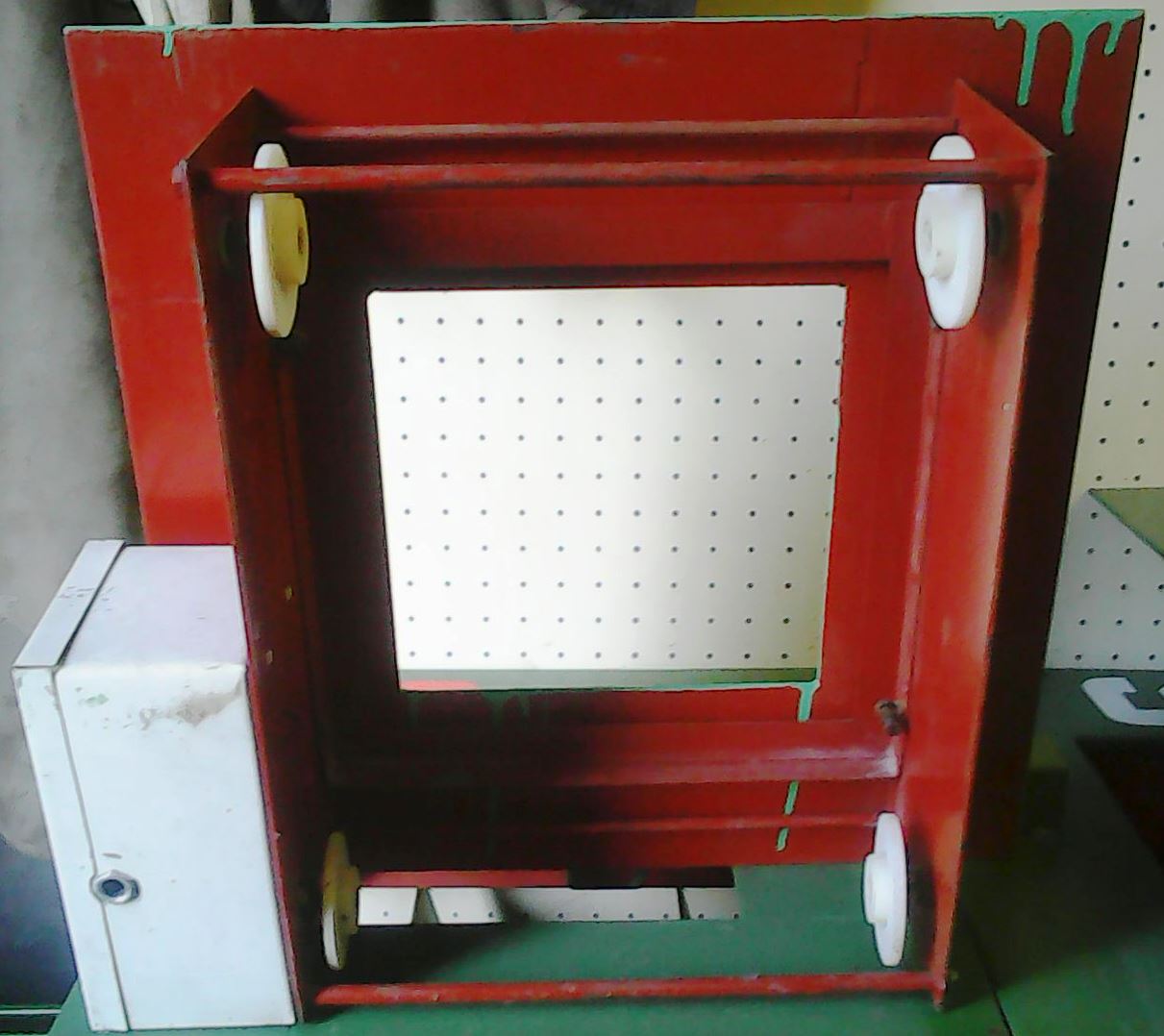 